                                                 Category II : Attachment -3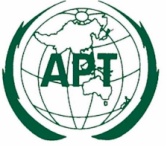 Category II : ICT Pilot Projects for Rural AreasDate of Submission : __ __ /__ __/__ __( DD/MM/YY)Accounting Form(for accounting coordinator)Summary of the Budget Please read carefully the Section 8 on the “FINANCIAL SUPPORT” and the Section 9 on the “FINANCIAL SUPPORT DETAIL”, of the “Scheme of ICT Pilot Projects for Rural Areas” as it provides detail information.( unit ：USD ) Detail Description of the Budget Title of the Project:Accounting Coordinator:   (Name)                                     (Signature)                               (Position)                                                                            (Organization/Institution)                                                           (Country)                                                                            (Address)                                                                          (Tel)                                      (fax)                               (E-mail)                                ItemCost1. Equipment procurement	                    USD2. Shipping fee & Correspondence expenses	                    USD3. Business trips	                    USD4. Miscellaneous	                    USDTotal Expenses:Total.              USDEquipment procurement (Please provide itemized list of equipment.)Total.          USDTotal.          USD2. Shipping fee & Correspondence expensesTotal.          USDTotal.          USD3. Business trips (Please indicate the location, number of persons, and related activities)Total.          USDTotal.          USD4. Miscellaneous(Please provide details.)Total.          USDTotal.          USDTotal expenses                                                   Total         USDTotal expenses                                                   Total         USD